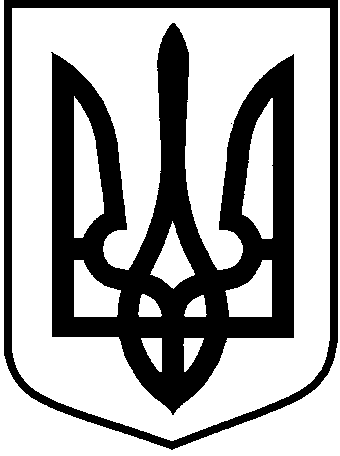 ЛОЦКИНСЬКА  сільська  радаБаштанського району Миколаївської областіРОЗПОРЯДЖЕННЯ      сільського головиПро внесення змін до сільського бюджету Лоцкинської сільської  ради на 2019 рікВідповідно до  пункту 20 частини четвертої статті 42 Закону України від 21 травня 1997 року №280/97-ВР «Про місцеве самоврядування в Україні», керуючись рішенням від 22 грудня 2018 року №15 «Про сільський бюджет Лоцкинської сільської ради на 2019 рік», висновків постійної комісії з питань фінансів, бюджету, планування соціально-економічного розвитку, інвестиційного та міжнародного співробітництва №2 від 09 вересня 2019 року, з метою забезпечення  балансування та відповідності розписів в частині КПКВК МБ та  недопущенням кредиторської заборгованості, вважаю за необхідне:Внести зміни до сільського бюджету Лоцкинської сільської ради на 2019 рік з подальшим затвердженням на чергової сесії сільської ради: КТПКВК МБ  0117350 «Розроблення схем планування та забудови територій (містобудівної документації)» по спеціальному фонду зменшити по КЕКВ 2281 на суму 20000,00 грн. (в зв’язку з економією коштів);КТПКВК МБ 0116013 «Забезпечення діяльності водопровідно-каналізаційного господарства» по спеціальному фонду збільшити по КЕКВ 3110 на суму 20000,00 грн. (придбання глибинних насосів).      2.  Контроль за виконанням даного розпорядження покласти на головного бухгалтера сільської ради  Франчук І.В.Сільський голова                                                                     Л.М. Кузьміна  10 вересня 2019  рокус.  Лоцкине№    46-р